従業員パフォーマンス ルーブリック                 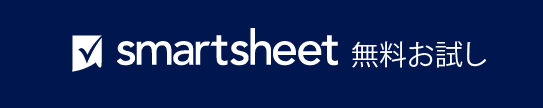 従業員氏名日付日付レビュー担当者名ルーブリックスコアスコアリング スケールスコアリング スケール合計卓越: 一貫して基準を満たしている/期待値を上回る4卓越卓越55 – 60十分: 基準をしばしば/頻繁に満たしている3十分十分48 – 54要改善: 基準を時々/部分的に満たしている2要改善要改善40 – 47不十分: 基準を満たしていない、またはほとんど満たしていない1不十分不十分0 – 39コンプライアンス/ポリシーの遵守/品質への取り組み4321仕事や職場での行動を通じて、会社のポリシーに従うよう努める書面・口頭での指示に従うトレーニング/学習経験から利益を得ようとする意欲を示すコンプライアンス合計スコア職務知識4321要求された仕事を正確にこなすための知識を示す必要とされるスキルを積極的に発揮し、その分野の最新情報を常に把握する問題の特定・優先順位付けを行い、適切なソリューションを立案できる職務知識合計スコアコミュニケーション/対人スキル 4321プロとしてのエチケットを実践する口頭および書面の両方において効率的にコミュニケーションを取る積極的な傾聴力を示し、チームでの話し合いに貢献するコミュニケーション合計スコア時間管理/セルフ モチベーション4321遂行すべきタスクを認識し、最小限の指示で仕事を完了する納期を確実に守る時間を適切に使い、タスクを継続できる時間管理合計スコア出勤/時間厳守4321定められた出勤日やミーティングに出席する定められた時間通りに出勤、退勤する休暇の予定を適切に立てる出勤合計スコア全体的な合計スコア– 免責条項 –Smartsheet がこの Web サイトに掲載している記事、テンプレート、または情報などは、あくまで参考としてご利用ください。Smartsheet は、情報の最新性および正確性の確保に努めますが、本 Web サイトまたは本 Web サイトに含まれる情報、記事、テンプレート、あるいは関連グラフィックに関する完全性、正確性、信頼性、適合性、または利用可能性について、明示または黙示のいかなる表明または保証も行いません。かかる情報に依拠して生じたいかなる結果についても Smartsheet は一切責任を負いませんので、各自の責任と判断のもとにご利用ください。